BUREAU DES MONITEURS ESCALADE ET CANYON DE PAUCité des Pyrénées - 29 bis rue Berlioz - 64000 Pau Tel : 0667047691 – 0680870979   bureau.escalade64@gmail.com    BULLETIN D’INSCRIPTION 2023/2024Choix du cours (cocher la case) Lundi 17H30 à 19H00 (enfants/ados)  	Lundi 19H30 à 21H (adultes) 	 	Mardi 17H30 à 19 H (enfants et ados)                Mardi  19 H à 20H30 (adultes) Mercredi 9H à 10H30 (enfants)                          Mercredi 10H30 à 12H (enfantsMercredi 15H30 à 17H (enfants)                          Jeudi 18H  à 19H30 (enfants et ados) Jeudi 19H30 à 21H  (adultes)                                Vendredi 12H15 à 13H45  (adultes)  Samedi 9h30 à 11H (enfants 6 à 9 ans)              Samedi 11H à 12H30  (enfants confirmés/ados) Samedi 11H30 à 12H15  (Baby escalade – 4 à 6 ans)Les horaires des cours seront confirmés début septembre après validation par le gestionnaire de la salleCréneaux assurés à partir de 6 personnes minimum : indiquez en toute lettre un éventuel 2° choix : 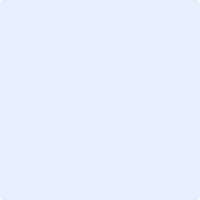 1- Informations personnelles (autant de fiche que de participant) Nom :                  Prénom :   Date de naissance :         	Sexe :   M   F    Adresse : Téléphone :            Portable : Adresse mail :  Niveau ou années de pratique :   En cochant cette case, je refuse que mon image soit utilisée par le syndicat local des moniteurs d’escalade de Pau (site internet, brochure).  Personne à prévenir en cas d’accident (nom et téléphone ) : 2- Abonnement (Inscription de septembre 2022 à juin 2023) Adultes	 270 € (si paiement en 3 fois * : 1 chèque de 100€ et 2 chèques de 85 €)      265 € (si paiement en 3 fois * : 1 chèque de 95 € et 2 chèques de 85 €) pour un 2° membre d’une même famille     250 € (si paiement en 3 fois * : 1 chèque de 90 € et 2 chèques de 80 €) à partir du 3° membre d’une même famille      Enfants	 265 € (si paiement en 3 fois * : 1 chèque de 95 € et 2 chèques de 85 €)      255 € (si paiement en 3 fois * : 1 chèque de 95 € et 2 chèques de 80 €) pour un 2° membre d’une même famille           245 € (si paiement en 3 fois * : 1 chèque de 95€ et 2 chèques de 75 €) à partir du 3° membre d’une même familleBaby escalade 200 € (si paiement en 3 fois * : 1 chèque de 70 € et 2 chèques de 65 €)Pour les plus motivés, possibilité de s’inscrire à un 2ème cours !Enfants et adultes 2ème cours par semaine 105  €  pour l’année Le règlement des cours d’escalade est  dû pour la saison, toute absence ou abandon de l’activité en cours d’année ne pourra faire l’objet d’une demande de remboursement. Le prix comprend l’encadrement par un moniteur diplômé, l’accès à la salle et le prêt du matériel. Les participants doivent être équipés de leurs propres chaussons d’escalade. (Des chaussons pourront néanmoins être prêtés pour les premiers cours)Les cours se déroulent  principalement au Mur d’Escalade de l’Université  à Pau, en cas de nécessité ou situation exceptionnelle, ce lieu est susceptible d’être transféré sur un autre mur d’escalade de l’agglomération paloise. Le Bureau des Moniteurs en informera les abonnés au plus tard 7 jours avant le cours. Le tarif ne comprend pas les sorties falaises et autres activités proposées (prix sorties falaise : 25 € pour les abonnés )En cas d’arrêt des activités pour cas de force majeure (COVID) , les cours non assurés et n’ayant fait l’objet d’aucune solution de remplacement ou report  seront remboursés au prorata .*Si paiement en 3 fois, les 3 chèques devront être remis le jour de l’inscription et seront encaissés le 01/10, 02/01 et 01/04 Inscription au trimestre (uniquement possible à partir d’avril selon places disponibles) : 110€    Fait à :     le :   Signature de l’adhérent ou du responsable légal si mineur   (insérez votre signature  scannée)	              	3- Autorisation parentale pour les mineurs.Je soussigné(e)      autorise mon enfant A participer aux cours d’escalade en SAE (structure artificielle d’escalade) et en SNE (site naturel d’escalade) organisés par le bureau des moniteurs d’escalade de Pau.A être pris en charge médicalement (pompiers, Samu) en cas d’urgence.A la fin du cours les enfants doivent attendre leur parent ou responsable légal dans l’enceinte de la SAE, S’il a plus de 14 ans, j’autorise néanmoins mon enfant à quitter les cours d’escalade et à rentrer à notre domicile par ses propres moyens Fait à :     le :   Signature du responsable légal  	 (insérez votre signature  scannée)	               	Je suis intéressé(e) pour recevoir la newsletter qui m’informe de la vie et des activités du Bureau de Moniteurs d’Escalade de Pau (challenges, animations, nouveaux cours…..etc)     Pas d’inquiétude, vous ne recevrez pas d’informations commerciales !			OUI       NON    4 – Pièces à fournir obligatoirement avant le début des cours. Le bulletin d’inscription dûment rempli les attestations de réponse aux questionnaires santé. Vous devez lire et répondre aux différentes questions des questionnaires santé enfant ou adultes que vous trouverez en pièce jointe : si vous répondez OUI à une seule question vous devez vous rendre chez un médecin pour un examen complémentaire et lui faire remplir un certificat médical d’aptitude à la pratique de l’escalade. Si vous répondez NON à l’ensemble des questions, il suffit de nous remplir et de nous communiquer l’attestation de réponse au questionnaire santé enfants ou adultes Un certificat d’assurance en responsabilité civile (assurance scolaire et/ou extra scolaires pour les enfants…).  Le ou les chèques de règlement de l’abonnement aux cours à l’ordre du ”bureau des moniteurs d’escalade de Pau”  A l’issue de la  séance d’essai, les personnes ne souhaitant pas poursuivre pourront récupérer les chèques ainsi que la totalité des pièces du dossier.Je reconnais avoir été informé de l’intérêt de souscrire une assurance individuelle accident  Je ne suis pas intéressé pour souscrire une assurance complémentaire  individuelle accident Cadre réservé au bureau des moniteursNom de l’émetteur du chèque : Règlement 1 fois     Chèque N° :  Montant : Règlement 3 foisChèque N° :  Montant : Chèque N° :  Montant : Chèque N° :  Montant : Autre mode de paiement : 